Formation historique et géographique (P/TQ)  5e année – Les essentiels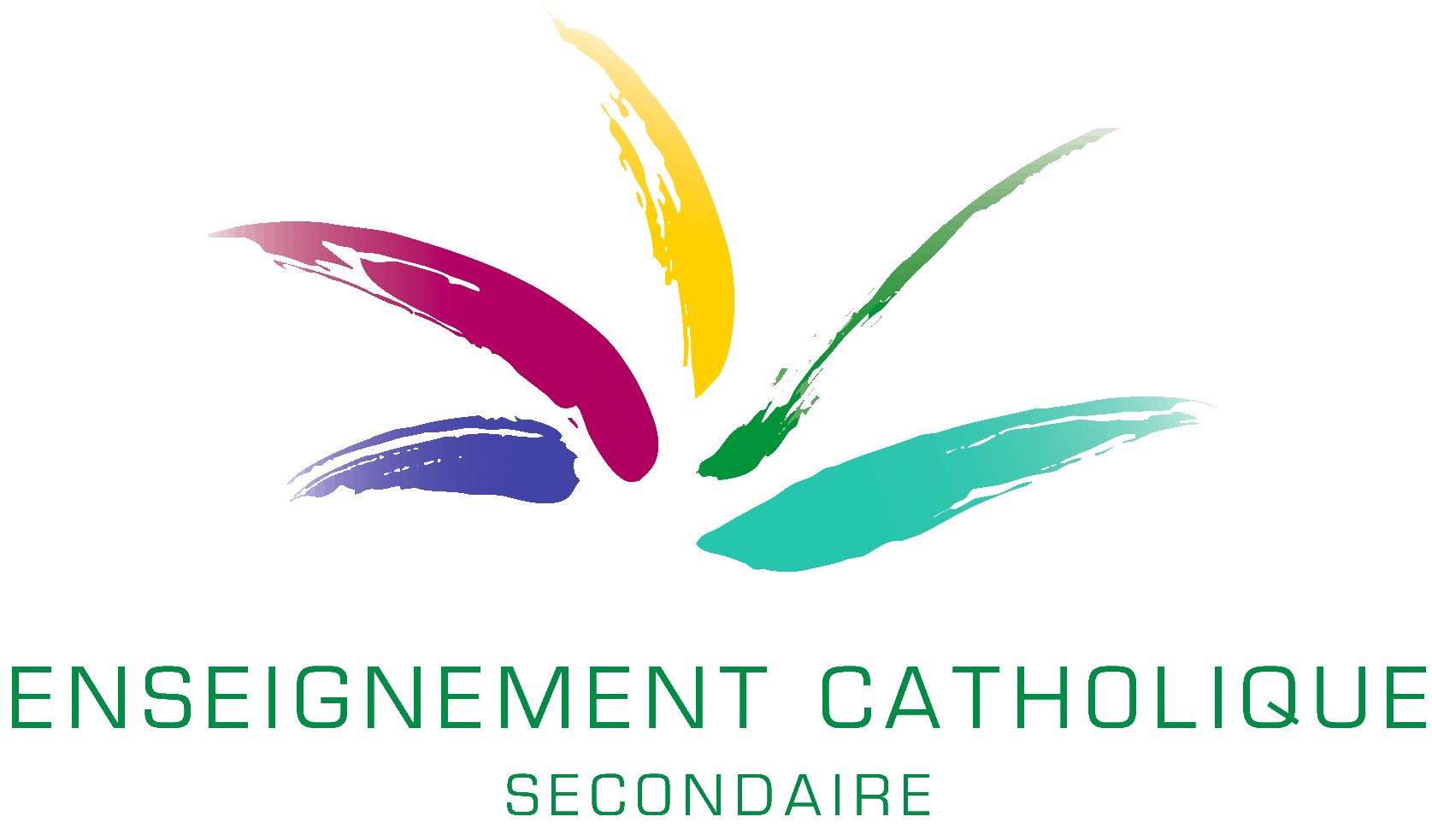 Apprentissages essentiels à mettre en place en 5e annéeObserver les acquis des élèvesLe contexte particulier de la fin de l’année dernière invite encore plus que les autres années à se demander si tous les élèves ont les acquis nécessaires pour aborder la matière de la troisième année.Si le choix est fait de consacrer des semaines ou des mois à revoir l’ensemble des contenus de l’année précédente, le risque de ne pas pouvoir mettre en place les acquis de l’année en cours est important (effet boule de neige). Dès lors, nous vous recommandons plutôt de profiter des multiples opportunités offertes par les contenus spécifiques de la 5e année pour observer les acquis des élèves.Cette stratégie permettra aux élèves qui ne présentent pas de lacunes d’avancer dans les nouveaux apprentissages en consolidant leurs acquis précédents et à ceux qui présentent des lacunes d’y remédier tout en progressant déjà dans les nouveaux apprentissages de l’année.Pour le dire autrement, il est inutile de passer du temps à faire des rappels des apprentissages de l’année précédente en les décontextualisant des apprentissages attendus en 5e année.Contacts et informationsPour toutes vos questions, n’hésitez pas à prendre contact avec celine.demoustier@segec.be ou marc.deprez@segec.be ou pascale.lambrechts@segec.be,ou marianne.quitin@segec.be ou à consulter le portail de la formation historique et géographique sur https://fhg.fesec.be et plus particulièrement les nombreux exemples de situations d’apprentissage. 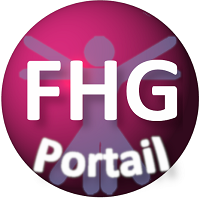 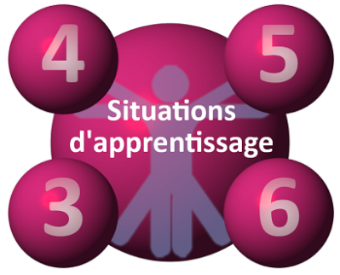 Attendus pour le volet historique (ce que l’élève est capable de faire)Attendus pour le volet historique (ce que l’élève est capable de faire)CompétencesCompétencesSituer dans le tempsÀ l’aide d’un support de communication au choix...Associer des repères temporels à des objets étudiésCompléter une représentation du temps avec des repères temporels pertinents qui peuvent être mis en lien avec des objets étudiés ;Rédiger un court texte expliquant la relation entre une information puisée dans un document et un repère temporel pertinent vu en classe ; Pour l’Union européenne https://fhg.fesec.be/situer-dans-le-temps-union-europeenne-leurope-de-la-sante/CritiquerSur la base d’un ensemble de témoignages/points de vue inéditsPour l’Union européenne : https://fhg.fesec.be/critiquer-union-europeenne-positif-ou-negatif/Relever dans une notice biographique des éléments de méfiance/confiance ;Relever des concordances et/ou divergences entre témoignages/points de vue inédits ;Énoncer des raisons de faire confiance ou de se méfier pour un ensemble de témoignages ou de points de vue inédits ; Pour la mondialisation des échanges : https://fhg.fesec.be/critiquer-mondialisation-des-echanges-positif-ou-negatif/ComparerSur la base de documents inéditsPour l’Union européenne : https://fhg.fesec.be/comparer-identifier-des-changements-la-construction-europeenne-legalite-hommes-femmes/Relever d’une manière ou d’une autre des permanences/changements entre documents ; Rédiger un court texte présentant un ou plusieurs éléments explicatifs de ces permanences/changementsPour les acquis sociaux et politiques :  https://fhg.fesec.be/chomage-temporaire-et-coronavirus/ConceptsConceptsDémocratie/autoritarismeStratification socialeIdentité culturelleDéveloppement (5e)Relever d’une manière ou d’une autre des éléments en lien avec un concept dans un document ; Illustrer les caractéristiques du concept par un exemple vu au cours. Connaissances relatives aux repères temporels et aux concepts par thématiqueConnaissances relatives aux repères temporels et aux concepts par thématiqueMondialisation des échangesDater ou associer les faits/phénomènes suivants à une date :1947 : GATT-accord général sur les tarifs douaniers et le commerce, 1945-70 : Décolonisation et émergence des pays en voie de développement, 1995 : OMC-Organisation mondiale du commerce, 2007-8 : crise financière du XXIe siècleUnion européenneDater ou associer les faits/phénomènes suivants à une date : 1940-45 : Deuxième Guerre mondiale, 1957 : Traité de Rome, 1947-1991 : Guerre froide, 1985 : Accord de Schengen, 9 novembre 1989 : Chute du Mur de Berlin, 1992 : Traité de Maastricht, 2002 : EuroAcquis sociaux et politiquesDater ou associer les faits/phénomènes suivants à une date :1830 : Révolution belge, 1831 : Constitution belge, Fin 1870-1970 siècles : Révolutions industrielles, 1914-1918 : Première Guerre mondiale, 1919 : suffrage universel masculin, 1939-1945 : Deuxième Guerre mondiale, 1944 : Sécurité sociale (ONSS), 1948 : suffrage universel mixte Nommer un exemple d’acquis social et/ou politique vu au coursAttendus pour le volet géographique (ce que l’élève est capable de faire en autonomie)Attendus pour le volet géographique (ce que l’élève est capable de faire en autonomie)CompétencesCompétencesPositionner et situer des objets dans l’espaceSur la base de représentations de l’espace …Par rapport à la dépendance énergétiquehttps://fhg.fesec.be/decrire-une-repartition-spatiale-le-cas-des-eoliennes-en-belgique-et-dans-lue/ … annoter une carte pour mettre en évidence la répartition spatiale de la production ou la consommation de ressources énergétiques à l’échelle régionale, nationale ou européenne (dans le respect des règles apprises).… rédiger un texte descriptif d’une répartition spatiale en utilisant des repères qui limitent ou organisent cette répartition. … rédiger un texte descriptif de flux de produits énergétiques (direction et intensité) Par rapport à la déforestationhttps://fhg.fesec.be/decrire-une-dynamique-spatiale-le-cas-de-la-deforestation-en-amazonie/ … annoter une carte pour mettre en évidence une évolution de la couverture forestière (dynamique spatiale).… annoter une carte pour mettre en évidence une évolution de l’occupation du sol dans des espaces affectés par la déforestation (dynamique spatiale).Établir l’existence de liens entre des composantes du territoireSur la base de documents variés, y compris des représentations de l’espace …Par rapport à la dépendance énergétiquehttps://fhg.fesec.be/etablir-des-liens-le-cas-de-la-repartition-des-eoliennes-et-des-contraintes-naturelles-a-lechelle-de-lue/ … rédiger un court texte qui explique la direction et l’intensité de flux de produits énergétique en mettant en lien des composantes de l’espace (répartition de la population, de l’activité économique ou d’indicateurs socioéconomiques variés…) qui permettent de justifier ces flux. Par rapport à la déforestationhttps://fhg.fesec.be/le-cas-de-loccupation-des-sols-dans-les-espaces-deforestes/ Rédiger un court texte qui met en lien des espaces déforestés et des composantes climatiques afin de justifier leur répartition.Rédiger un court texte qui met en lien l’évolution de la couverture forestière et l’évolution de l’occupation du sol (activités humaines).Connaissances relatives aux repères spatiaux et aux concepts par thématiqueConnaissances relatives aux repères spatiaux et aux concepts par thématiqueConceptsPar rapport à la dépendance énergétiqueRédiger un texte pour commenter la dépendance ou la vulnérabilité énergétique d’un territoire ou de personnes en faisant référence à la répartition des activités et/ou des indicateurs socioéconomiques.Par rapport à la déforestationRédiger un texte pour commenter l’évolution de l’occupation du sol en termes de développement durable en faisant référence à la déforestation et la nature des productions dans ces espaces (que fait-on dans ces espaces et à quelle fin).  Repères spatiaux Nommer les repères figurés sur une carte ou repérer sur une carte les éléments suivants : pays de l’UE et limites politiques de l’UE, fournisseurs énergétiques de référence pour l’UE : Moyen-Orient, Russie, Europe, les continents, la zone climatique intertropicale, les forêts équatoriales amazonienne et congolaise, l’Amazone, le fleuve Congo.ExemplesExemplesExemplesExemples… d’acquis au terme de la 4e année … d’acquis au terme de la 4e année … d’activités de la 5e année qui permettent d’observer des acquis attendus au terme de la 4e année… d’activités de remédiation ou de consolidationVolet historiqueRédiger un court texte expliquant la relation entre une information puisée dans un document et un repère temporel pertinent vu en classe ;Rédiger un court commentaire mettant en évidence deux liens entre l’évolution du processus de construction d’une Europe de la santé et son contexteCommenter brièvement une ligne du temps de la construction économique de l’UE afin de mettre en évidence des liens entre cette évolution des objectifs économiques et le contexte qui les a vu naitre. Volet historiqueÉnoncer des raisons de faire confiance ou de se méfier pour un ensemble de témoignages ou de points de vue inédits ;Formuler deux raisons de se fier ou de se méfier concernant des points de vue de personnes dans un micro-trottoir au sujet de l’UEEn se basant sur la nature des documents et/ou l’appartenance idéologique des auteurs ainsi que ses connaissances, énoncer des raisons de se fier et de se méfier des points de vue développés dans les documents au sujet de la mondialisation des échanges.Volet géographiquePositionner et situer des objets dans l’espace (sur la base de représentations de l’espace et en annotant une carte)Décrire une répartition spatiale – Le cas des éoliennes en Belgique et dans l’UEDécrire un contexte spatial – La situation des forêts équatorialesVolet géographiqueÉtablir l’existence de liens entre des composantes du territoire (sélection de cartes et texte de justification)Établir des liens – Les éoliennes et les contraintes naturelles à l’échelle de l’UEÉtablir des liens entre la répartition des feux de forêt et des composantes naturelles